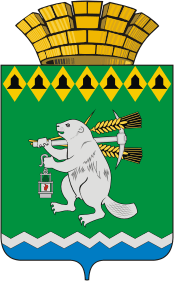 Дума Артемовского городского округаVI созыв15  заседание     РЕШЕНИЕОт  27 апреля 2017 года                                                                   № 159Об утверждении отчета об исполнении Программы приватизациимуниципального имущества Артемовского городского округа на 2016-2018 годы за 2016  годРуководствуясь статьей 23 Устава Артемовского городского округа, пунктом 1 статьи 4 Положения о порядке приватизации муниципального имущества Артемовского городского округа, принятого решением Думы Артемовского городского округа от 31.03.2016 № 800 (с изменениями и дополнениями, внесенными решением Думы Артемовского городского округа от 26.01.2017 № 77),Дума Артемовского городского округа РЕШИЛА:1. Утвердить отчет об исполнении Программы приватизации  муниципального имущества Артемовского городского округа на 2016-2018 годы за 2016 год  (Приложение).2.  Решение опубликовать в газете «Артемовский рабочий» и разместить на официальном сайте Думы Артемовского городского округа в информационно-телекоммуникационной  сети «Интернет».3. Контроль исполнения решения возложить на постоянную комиссию по экономическим вопросам, бюджету и налогам (Соловьев А.Ю.).Приложение  крешению Думы Артемовскогогородского округаот 27.04.2017   № 159ОТЧЕТоб исполнении Программы приватизации муниципального имущества Артемовского городского округа за 2016-2018 годы в 2016 году	Решением Думы Артемовского городского округа от 23.04.2015  № 641 принята  Программа приватизации муниципального  имущества Артемовского городского округа на 2016-2018 годы (с изменениями и дополнениями, внесенными решениями Думы Артемовского городского округа от 29.10.2015  № 733, от 26.05.2016 № 823).В 2016 году  планировалась приватизация  33 объектов,  в том числе 30 объектов в соответствии с решением Думы Артемовского городского округа от 25.02.2016 № 783 «О завершении процедуры приватизации объектов недвижимости, включенных в Программу приватизации муниципального имущества Артемовского городского округа на 2015 год».Объекты, подлежащие приватизации:2. Объекты, приватизированные в 2016 году:3. Объекты, не реализованные в 2016 году, в связи с тем, что аукционы признаны несостоявшимся в виду отсутствия заявок:В 2016 году от приватизации муниципального имущества поступило всего 1 905,7 тыс.рублей, в том числе:- в местный бюджет  - 911,3 тыс. рублей;- на депозитный счет Межрайонного отдела по исполнению особых исполнительных производств УФССП по Свердловской области по исполнительному производству – 994,4 тыс. рублей.Председатель ДумыАртемовского городского округа                                    К.М. ТрофимовГлава Артемовского городского округа                                   А.В. Самочернов№ п/пНаименование объекта, местоположение, площадь (кв.м.)Год ввода в эксплуатациюНачальная цена продажи  имущества (руб.)123нежилое помещение № 25, общей площадью 12,3 кв.м., расположенное по адресу: Свердловская область, Артемовский район, поселок Буланаш, улица Первомайская, 3 «б», реестровый № 4.4.13, книга № 41969114 406,78нежилое помещение № 3, общей площадью 12,0 кв.м., расположенное по адресу: Свердловская область, Артемовский район, поселок Буланаш, улица Первомайская, 3 «б», реестровый № 4.4.13, книга № 41969111 016,95нежилое помещение №№ 154-157, общей площадью 20,0 кв.м., расположенное по адресу: Свердловская область, Артемовский район, поселок Буланаш, улица Первомайская, 3 «б», реестровый № 4.4.13, книга № 41969185 593,22нежилые помещения №№ 115-118, общей площадью 38,4 кв.м., расположенные по адресу: Свердловская область, город Артемовский, улица Свободы, 134 «а», реестровый № 2.5.48, книга № 21967310 169,49нежилое помещение №№ 110,111, общей площадью 21,9 кв.м., расположенное по адресу: Свердловская область, город Артемовский, улица Свободы, 134 «а», реестровый № 2.5.48, книга № 21967206 779,66нежилое помещение №№ 2,3,119,120,121,123, общей площадью 50,4 кв.м., расположенное по адресу: Свердловская область, город Артемовский, улица Свободы, 134 «а», реестровый № 2.5.48, книга № 21967406 779,66нежилое помещение 104, общей площадью 12,0 кв.м., расположенное по адресу: Свердловская область, город Артемовский, улица Свободы, 134 «а», реестровый № 2.5.48, книга № 2196784 152,54нежилое помещение № 125, общей площадью 12,3 кв.м., расположенное по адресу: Свердловская область, город Артемовский, улица Свободы, 134 «а», реестровый № 2.5.48, книга № 2196786 271,19здание горюче-смазочных материалов, расположенное по адресу: Свердловская область, Артемовский район, пос. Незевай, общей площадью 512,1 кв.м., реестровый № 1.4.33, книга № 1не установлен147 457,63административное здание, расположенное по адресу: Свердловская область, Артемовский район, пос. Незевай, общей площадью 189,0 кв.м., реестровый № 1.4.33, книга № 1не установлен233 898,31сборно-металлическое здание, расположенное по адресу: Свердловская область, Артемовский район, пос. Незевай, общей площадью 1354,7 кв.м., реестровый                 № 1.4.33, книга № 1не установлен203 000,00здание ремонтно-технической мастерской, расположенное по адресу: Свердловская область, Артемовский район, пос. Незевай, общей площадью 1020,7 кв.м., реестровый № 1.4.33, книга № 1не установлен301 271,19объект незавершенного строительства (пристроенное здание), литера А1, застроенная площадь 1040,8 кв.м., расположенное по адресу: Свердловская область, г. Артемовский, пер. Заводской, 4, реестровый № 4.4.124, книга № 4-877 966,10здание бани, общей площадью 94,5 кв.м., расположенное по адресу: Свердловская область, Артемовский район, поселок Красногвардейский, ул. Макаренко, 1,  реестровый № 4.4.33, книга № 4197054 287,29нежилое здание учебных мастерских, литер А,А1, общей площадью 474,4 кв.м., расположенное по адресу: Свердловская область, г. Артемовский, ул. Молодежи, д. 8А, реестровый № 4.4.96, книга № 41960938 135,59земельный участок, категория земель: земли населенных пунктов, разрешенное использование: под объект образования (учебно-производственная территория), общей площадью 1678,0 кв.м., расположенный по адресу: Свердловская область, г. Артемовский, ул. Молодежи, д. 8А, кадастровый (или условный) номер: 66:02:1702023:821, реестровый № 7.1.199, книга № 7-463 094,44земельный участок, категория земель: земли поселений, целевое использование: под объект бытового обслуживания (баня), общей площадью 195,0 кв.м., расположенный по адресу: Свердловская область, Артемовский район, поселок Красногвардейский, ул. Макаренко, д. 1А, кадастровый (или условный) номер: 66:02:2301004:24, реестровый             № 7.3.2, книга № 7-259 177,66нежилое помещение, общей площадью 39,5 кв.м., расположенное по адресу: Свердловская область, город Артемовский, ул. Молодежи, 20, реестровый номер                 № 2.55.23 книга № 21982191 000,00нежилое помещение, общей площадью 8,1 кв.м., расположенное по адресу: Свердловская область, город Артемовский, ул. Молодежи, 20, реестровый номер                    № 2.55.23 книга № 21982115 000,00нежилое помещение № 15, общей площадью 13,1 кв.м., расположенное по адресу: Свердловская область, Артемовский район, поселок Буланаш, улица Первомайская, 3 «б», реестровый № 4.4.13, книга № 41969101 000,00нежилое помещение, №№ 1-6 по поэтажному плану первого этажа в строении литера А, общей площадью 73,5 кв.м., расположенное по адресу: Свердловская область, Артемовский район, село Бичур, ул. Мира, 3, реестровый № 4.4.131, книга № 41987291 525,42гараж металлический-25 000,00нежилое помещение, общей площадью 93,8 кв.м., номер на поэтажном плане   1-го этажа:  №№ 28,29,30, расположенное по адресу: Свердловская область,  город Артемовский, ул. Почтовая, 2, реестровый № 1.4.19, книга № 11984939 000,00нежилое помещение, общей площадью 197,6 кв.м., номер на поэтажном плане 2-го этажа: №№ 62,63,64, расположенное по адресу: Свердловская область,  город Артемовский, ул. Почтовая, 2, реестровый  № 1.4.19, книга № 119841 502 000,00нежилое помещение, общей площадью 48,1 кв.м., номер на поэтажном плане 1-го этажа: №№ 7, расположенное по адресу: Свердловская область,  город Артемовский, ул. Почтовая, 2, реестровый № 1.4.19, книга № 11984501 000,00нежилое помещение, общей площадью 47,9 кв.м., номер на поэтажном плане 1-го этажа: №№ 4,5,6, расположенное по адресу: Свердловская область,  город Артемовский, ул. Почтовая, 2, реестровый № 1.4.19, книга № 11984500 000,00нежилое помещение, общей площадью 25,2 кв.м., номер на поэтажном плане 1-го этажа: №№ 26,27, расположенное по адресу: Свердловская область,  город Артемовский, ул. Почтовая, 2, реестровый № 1.4.19, книга № 11984210 000,00нежилое помещение, общей площадью 4,6 кв.м., номер на поэтажном плане 1-го этажа: № 31, расположенное по адресу: Свердловская область,  город Артемовский, ул. Почтовая, 2, реестровый № 1.4.19, книга № 1198450 000,00нежилое помещение, общей площадью 15,9 кв.м., расположенное по адресу: Свердловская область, Артемовский район, село Шогринское, улица Советская, 29А, реестровый № 1.4.31, книга № 11974130 000,00нежилое помещение, общей площадью 25,1 кв.м., расположенное по адресу: Свердловская область, Артемовский район, поселок Незевай, улица Новая, 2А, реестровый № 3.1.75, книга № 31998201 000,00автобус КАВЗ 397653, тип транспортного средства автобус, идентификационный номер (VIN) Х1Е39765360040902, модель, номер  двигателя 51300К 61026739, номер кузова 39765360040902, цвет золотисто-желтый, ПТС 45 ММ 210333, гос.номер ВС06266год выпуска - 200664 750,00подвальное помещение, общей площадью 201,2 кв.м., расположенное по адресу: Свердловская область, г. Артемовский, улица Терешковой, 8, реестровый номер 1.1.32 книга № 51971оценку не делалинежилое помещение, общей площадью 95,3 кв.м., расположенное по адресу: Свердловская область, г. Артемовский, улица Свободы, 42, корпус 2, реестровый номер 2.10.80, книга № 21972468 000,00№ п/пНаименование объекта, местоположение, площадь (кв.м.)Год ввода Начальная цена продажи  имущества (руб.)Выкупная цена имущества (руб.)12345нежилое помещение, общей площадью 48,1 кв.м., номер на поэтажном плане 1-го этажа: №№ 7, расположенное по адресу: Свердловская область,  город Артемовский, ул. Почтовая, 2, реестровый № 1.4.19, книга № 11984501 000,00501 300,00нежилое помещение, общей площадью 25,1 кв.м., расположенное по адресу: Свердловская область, Артемовский район, поселок Незевай, улица Новая, 2А, реестровый № 3.1.75, книга № 31998201 000,00202 000,00здание ремонтно-технической мастерской, расположенное по адресу: Свердловская область, Артемовский район, пос. Незевай, общей площадью 1020,7 кв.м., реестровый № 1.4.33, книга № 1не установлен301 271,19301 300,00Итого:1 003 271,191 004 600,00№ п/пНаименование объекта, местоположение, площадь (кв.м.)Год ввода в эксплуатацию123нежилое помещение № 25, общей площадью 12,3 кв.м., расположенное по адресу: Свердловская область, Артемовский район, поселок Буланаш, улица Первомайская, 3 «б», реестровый № 4.4.13, книга № 41969нежилое помещение № 3, общей площадью 12,0 кв.м., расположенное по адресу: Свердловская область, Артемовский район, поселок Буланаш, улица Первомайская, 3 «б», реестровый № 4.4.13, книга № 41969нежилое помещение №№ 154-157, общей площадью 20,0 кв.м., расположенное по адресу: Свердловская область, Артемовский район, поселок Буланаш, улица Первомайская, 3 «б», реестровый № 4.4.13, книга № 41969нежилые помещения №№ 115-118, общей площадью 38,4 кв.м., расположенные по адресу: Свердловская область, город Артемовский, улица Свободы, 134 «а», реестровый № 2.5.48, книга № 21967нежилое помещение №№ 110,111, общей площадью 21,9 кв.м., расположенное по адресу: Свердловская область, город Артемовский, улица Свободы, 134 «а», реестровый № 2.5.48, книга № 21967нежилое помещение №№ 2,3,119,120,121,123, общей площадью 50,4 кв.м., расположенное по адресу: Свердловская область, город Артемовский, улица Свободы, 134 «а», реестровый № 2.5.48, книга № 21967нежилое помещение 104, общей площадью 12,0 кв.м., расположенное по адресу: Свердловская область, город Артемовский, улица Свободы, 134 «а», реестровый № 2.5.48, книга № 21967нежилое помещение № 125, общей площадью 12,3 кв.м., расположенное по адресу: Свердловская область, город Артемовский, улица Свободы, 134 «а», реестровый № 2.5.48, книга № 21967здание горюче-смазочных материалов, расположенное по адресу: Свердловская область, Артемовский район, пос. Незевай, общей площадью 512,1 кв.м., реестровый № 1.4.33, книга № 1не установленадминистративное здание, расположенное по адресу: Свердловская область, Артемовский район, пос. Незевай, общей площадью 189,0 кв.м, реестровый  № 1.4.33, книга №1не установленсборно-металлическое здание, расположенное по адресу: Свердловская область, Артемовский район, пос. Незевай, общей площадью 1354,7 кв.м, реестровый №1.4.33, книга №1не установленобъект незавершенного строительства (пристроенное здание), литера А1, застроенная площадь 1040,8 кв.м., расположенное по адресу: Свердловская область,                       г. Артемовский, пер. Заводской, 4, реестровый № 4.4.124, книга № 4-здание бани, общей площадью 94,5 кв.м., расположенное по адресу: Свердловская область, Артемовский район, поселок Красногвардейский, ул. Макаренко, 1,  реестровый № 4.4.33, книга № 41970нежилое здание учебных мастерских, литер А,А1, общей площадью 474,4 кв.м., расположенное по адресу: Свердловская область, г. Артемовский, ул. Молодежи, д. 8А, реестровый № 4.4.96, книга № 41960земельный участок, категория земель: земли населенных пунктов, разрешенное использование: под объект образования (учебно-производственная территория), общей площадью 1678,0 кв.м., расположенный по адресу: Свердловская область, г. Артемовский, ул. Молодежи, д. 8А, кадастровый (или условный) номер: 66:02:1702023:821, реестровый № 7.1.199, книга № 7-земельный участок, категория земель: земли поселений, целевое использование: под объект бытового обслуживания (баня), общей площадью 195,0 кв.м., расположенный по адресу: Свердловская область, Артемовский район, поселок Красногвардейский, ул. Макаренко, д. 1А, кадастровый (или условный) номер: 66:02:2301004:24, реестровый № 7.3.2, книга № 7-нежилое помещение, общей площадью 39,5 кв.м., расположенное по адресу: Свердловская область, город Артемовский, ул. Молодежи, 20, реестровый номер                 № 2.55.23 книга № 21982нежилое помещение, общей площадью 8,1 кв.м., расположенное по адресу: Свердловская область, город Артемовский, ул. Молодежи, 20, реестровый номер                    № 2.55.23 книга № 21982нежилое помещение № 15, общей площадью 13,1 кв.м., расположенное по адресу: Свердловская область, Артемовский район, поселок Буланаш, улица Первомайская, 3 «б», реестровый № 4.4.13, книга № 41969нежилое помещение, №№ 1-6 по поэтажному плану первого этажа в строении литера А, общей площадью 73,5 кв.м., расположенное по адресу: Свердловская область, Артемовский район, село Бичур, ул. Мира, 3, реестровый            № 4.4.131, книга № 41987гараж металлический-нежилое помещение, общей площадью 93,8 кв.м., номер на поэтажном плане   1-го этажа:  №№ 28,29,30, расположенное по адресу: Свердловская область,  город Артемовский, ул. Почтовая, 2, реестровый № 1.4.19, книга № 11984нежилое помещение, общей площадью 197,6 кв.м., номер на поэтажном плане 2-го этажа: №№ 62,63,64, расположенное по адресу: Свердловская область,  город Артемовский, ул. Почтовая, 2, реестровый № 1.4.19, книга № 11984нежилое помещение, общей площадью 47,9 кв.м., номер на поэтажном плане 1-го этажа: №№ 4,5,6, расположенное по адресу: Свердловская область,  город Артемовский, ул. Почтовая, 2, реестровый № 1.4.19, книга № 11984нежилое помещение, общей площадью 25,2 кв.м., номер на поэтажном плане 1-го этажа: №№ 26,27, расположенное по адресу: Свердловская область,  город Артемовский, ул. Почтовая, 2, реестровый № 1.4.19, книга № 11984нежилое помещение, общей площадью 4,6 кв.м., номер на поэтажном плане 1-го этажа: № 31, расположенное по адресу: Свердловская область,  город Артемовский, ул. Почтовая, 2, реестровый № 1.4.19, книга № 11984нежилое помещение, общей площадью 15,9 кв.м., расположенное по адресу: Свердловская область, Артемовский район, село Шогринское, улица Советская, 29А, реестровый № 1.4.31, книга № 11974автобус КАВЗ 397653, тип транспортного средства автобус, идентификационный номер (VIN) Х1Е39765360040902, модель, номер  двигателя 51300К 61026739, номер кузова 39765360040902, цвет золотисто-желтый, ПТС 45 ММ 210333, гос.номер ВС06266год выпуска - 2006подвальное помещение, общей площадью 201,2 кв.м., расположенное по адресу: Свердловская область, г. Артемовский, улица Терешковой, 8, реестровый номер 1.1.32 книга № 51971нежилое помещение, общей площадью 95,3 кв.м., расположенное по адресу: Свердловская область, г. Артемовский, улица Свободы, 42, корпус 2, реестровый номер 2.10.80, книга № 21972